附件活动举办的具体地点及乘车路线一、举办地点：酒店名称：维也纳国际酒店(百色高铁站店)（百色百维酒店管理有限公司）酒店地址：百色市右江区进站路与翔云路交汇南大世纪广场 5号楼酒店电话：0776-2882999 酒店位置图：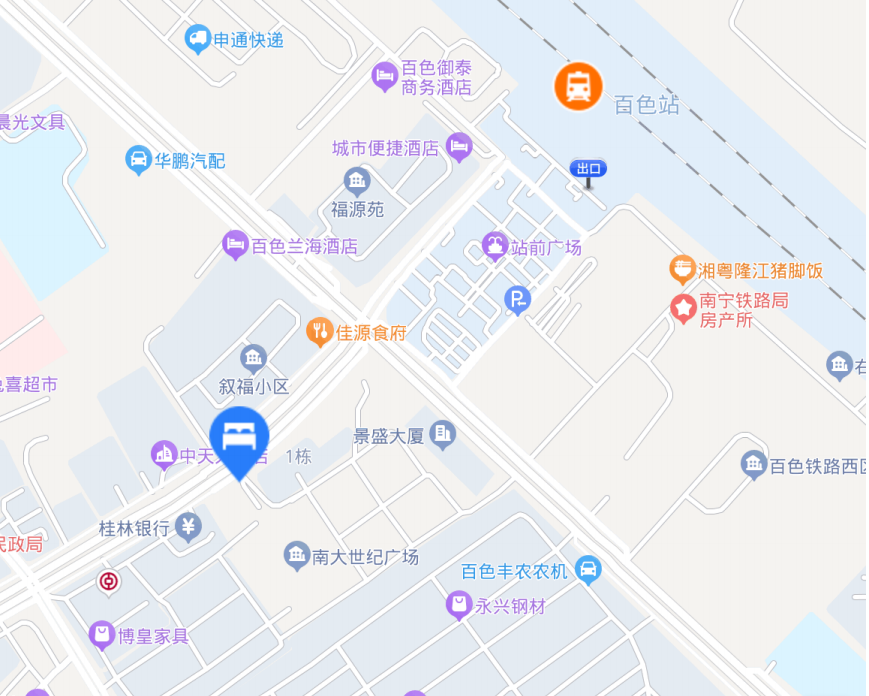 二、乘车路线：（一）火车站至酒店1. 百色站至酒店 自百色站步行 610 米，约 10 分钟即到； （二）机场至酒店 1. 百色巴马机场至酒店 建议乘出租车前往酒店，乘出租车前往，约 50 公里。三、相关食宿标准1. 活动期间，参加人员的食宿由会务统一安排，其费用自理。2. 食宿标准：250元/人·天（标准间合住）,380元/人·天（单住），该费用请于报到时直接向会务组人员交纳。